FORMULARIO DE DEVOLUCIÓN REFUND FORM      Este formulario debe acompañar al producto en la devolución.  This form must come along with the products to return.MOTIVO DE DEVOLUCIÓN /  REFUND REASON1.- No era lo que esperaba / It was not what I expected2.- Producto defectuoso (Articulo distinto a las características indicadas en www.berlinpackaging.eu) / Defective product (the article is different to                                   the description that appears online www.berlinpackaging.eu) 3.- Otros (Cualquier otra situación distintas a las nombradas anteriormente) / Other (other reason not mentioned) 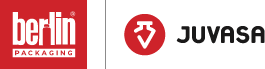 NOMBRE Y APPELIDOS FULL NAMEFecha de pedido (DD/MM/YYYY) Order date (DD/MM/YYYY)Nº. de pedidoOrder numberE-mailMotivo de devolución Refund reasonReferencia producto  Product referenceCantidad Pack  Pack quantity